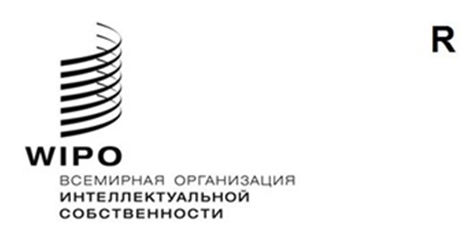 CDIP/29/3оригинал: английскийдата: 26 июля 2022 г.Комитет по развитию и интеллектуальной собственности (КРИС)Двадцать девятая сессия 
Женева, 17–21 октября 2022 г.ПРЕДЛОЖЕНИЕ АФРИКАНСКОЙ ГРУППЫ ПО ПОРЯДКУ ОРГАНИЗАЦИИ РАЗ В ДВА ГОДА МЕЖДУНАРОДНОЙ КОНФЕРЕНЦИИ ПО ИНТЕЛЛЕКТУАЛЬНОЙ СОБСТВЕННОСТИ И РАЗВИТИЮподготовлено СекретариатомВ сообщении от 20 июня 2022 г. Секретариату было направлено предложение делегации Алжира от имени Африканской группы по порядку организации раз в два года Международной конференции по интеллектуальной собственности и развитию для рассмотрения на двадцать девятой сессии КРИС.Упомянутое предложение изложено в приложении к настоящему документу.КРИС предлагается рассмотреть информацию, изложенную в приложении к настоящему документу.[Приложение следует]ПРЕДЛОЖЕНИЕ АФРИКАНСКОЙ ГРУППЫ ПО ПОРЯДКУ ОРГАНИЗАЦИИ РАЗ В ДВА ГОДА МЕЖДУНАРОДНОЙ КОНФЕРЕНЦИИ ПО ИНТЕЛЛЕКТУАЛЬНОЙ СОБСТВЕННОСТИ И РАЗВИТИЮВВЕДЕНИЕНа девятнадцатой сессии Комитета по развитию и интеллектуальной собственности (КРИС), состоявшейся 15–19 мая 2017 г., Африканская группа внесла предложение о проведении раз в два года Международной конференции по интеллектуальной собственности и развитию (CDIP/19/7).На своей двадцать второй сессии КРИС постановил последовательно провести раз в два года три однодневные международные конференции по интеллектуальной собственности и развитию в первый день недели сессионной работы КРИС начиная с двадцать третьей сессии.Первая Международная конференция по интеллектуальной собственности и развитию состоялась 20 мая 2019 г. и была посвящена теме «Как использовать потенциал системы ИС».  Вторая такая конференция прошла 22 и 23 ноября 2021 г. и была посвящена теме «Инновационные зеленые технологии для устойчивого развития».  Третья конференция запланирована на 2023 г. и будет посвящена теме «Интеллектуальная собственность и инновации на благо устойчивого сельского хозяйства».С учетом, во-первых, успеха двух первых международных конференций по интеллектуальной собственности и развитию в 2019 и 2021 гг., о котором свидетельствуют соответствующие отчеты, представленные в документах CDIP/24/5 и CDIP/28/3 соответственно, а, во-вторых, большого интереса и положительных отзывов со стороны государств-членов, отмечавших актуальность этого формата и его вклад в достижение целей Повестки дня в области развития, Африканская группа предлагает КРИС институционализировать проведение Международной конференции по интеллектуальной собственности и развитию начиная с 2023 г. в соответствии с нижеследующим:ОСНОВНОЕ НАЗВАНИЕМеждународная конференция по интеллектуальной собственности и развитиюДОПОЛНИТЕЛЬНОЕ НАЗВАНИЕДополнительное название конференции будет отсылать к теме на стыке интеллектуальной собственности и развития и связанным с ней практическим вопросам.  Это название должно быть одобрено на первой сессии Комитета, проводимой в первый год бюджетного цикла ВОИС.ОСНОВОПОЛАГАЮЩИЕ ЦЕЛИ- обсуждение неотложных и новых вопросов на стыке интеллектуальной собственности и развития;- демонстрация роли интеллектуальной собственности как стимула творчества и инноваций в интересах экономического, социального и культурного развития;- обмен национальным опытом и передовой практикой использования интеллектуальной собственности с целью поиска решений глобальных проблем.ПЕРИОДИЧНОСТЬраз в два годаМЕСТО ПРОВЕДЕНИЯштаб-квартира ВОИС, Женева, или другая страна, предложенная государствами-членамиПРОДОЛЖИТЕЛЬНОСТЬОдин–два дняСРОКИПервая половина второго года бюджетного цикла ВОИСУЧАСТИЕКонференция будет открыта для представителей государств-членов, межправительственных организаций и НПО, вузов, политических директивных органов и гражданского общества.  Участники смогут зарегистрироваться заблаговременно в онлайн-режиме или лично на месте.ТЕМЫМеждународная конференция будет посвящена теме, заявленной в дополнительном названии, которое согласуется государствами-членами на первой сессии Комитета, проводимой в первый год бюджетного цикла ВОИС.Секретариату будет предложено подготовить программу Международной конференции и наполнить содержательную часть каждой из тем на основе неофициальных консультаций с координаторами региональных групп.ФОРМАТКонференция будет проводиться в первой половине второго года бюджетного цикла ВОИС.  Все встречи будут проходить в формате пленарных заседаний.  В рамках каждого заседания должны быть созданы условия для открытого и интенсивного диалога, а также предусмотрена возможность вопросов и ответов.  Работа будет проводиться на шести официальных языках Организации Объединенных Наций с синхронным переводом на каждый из них.ДОКЛАДЧИКИПри выборе докладчиков следует должным образом учитывать принципы географической сбалансированности, гендерного равенства, наличия соответствующего опыта и сбалансированной представленности точек зрения.ИТОГИ РАБОТЫ И ИНФОРМАЦИОННАЯ ПОДДЕРЖКАСекретариат будет готовить фактологический отчет с изложением хода основных дискуссий, состоявшихся на Международной конференции, и предлагать его вниманию КРИС.На веб-сайте ВОИС будет создана специальная страница с подробной информацией о Международной конференции.  Через нее можно будет свободно перейти ко всем документам мероприятия, включая программу, письменные варианты презентаций, аудио- и видеофайлы состоявших на конференции обсуждений и отчет.  На этой же странице будет приведена ссылка на прямую интернет-трансляцию Конференции.[Конец приложения и документа]